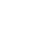 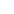 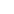 Roadmaps	& Ecosystem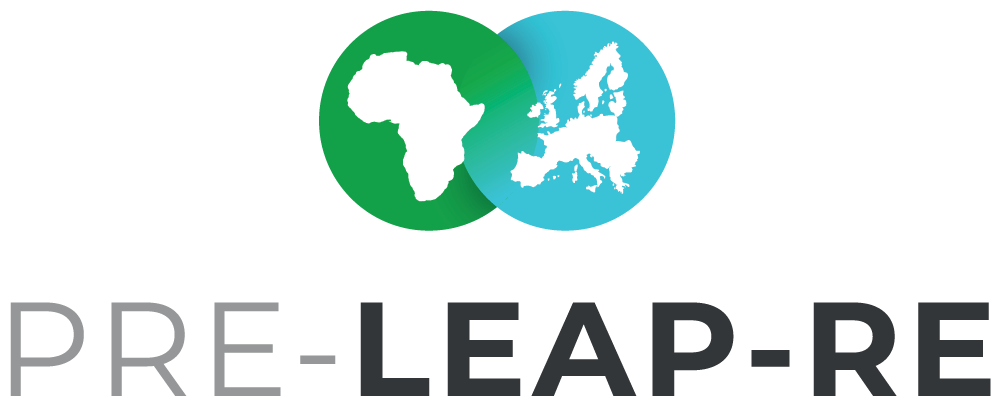 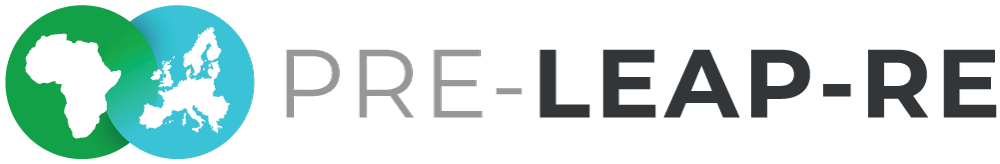 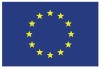 The Background Papers are documents in progress, which will form the basis for the discussion with committed stakeholders, who want to contribute to the joint programme LEAP-RE and who may want to become a consortium member or associated partner. Feedback and suggestions for these documents are welcome. The intention with the Background Papers is to foster an inclusive process as possible. The Background Paper series will be finalized in June/July 2019 after the PRE-LEAP-RE #2 Strategic Workshop from 24-26 June 2019 in Stellenbosch, South Africa.The current Background Papers:#1 BP Roadmaps & EcosystemMulti-Annual Roadmaps on Research &Innovation and Human & Institutional Capacity Building - Agendas & Pathways | Outcomes from the PRE-LEAP-RE Ecosystem Analysis#2 BP Funding & Private SectorFunding Concept | Private Sector Involvement | Open Philosophy & Intellectual Property Rights#3 BP Long-Term PerspectiveTheory of Change and Impact Pathways | Programme and Innovation Management Cycle| Knowledge Management and Communication Framework | Monitoring & Evaluation Concept#4 BP Individual Funding & Contribution RegulationsIndividual (National) funding regulations will be collected and have to be applied supplementing the general agreed funding regulations of the consortium.Co-coordinators for this Background PaperMs Emanuela Colombo | Emanuela.Colombo@polimi.itTeam of co-authors2iE, Burkina Faso (Fondation 2IE Association)AESG, Rwanda (Africa Energy Services Group Ltd.)ANER, Sénégal (Agence Nationale pour les Energies Renouvable)CEA, France (Commissariat à l'énergie atomique et aux énergies alternatives) DLR-PT, Germany (German Aerospace Center – Project Management Agency) DST, South Africa (Department of Science and Technology)EERA, Europe (European Energy Research Alliance)IE, Belgium (KIC Innoenergy SE)JYU/UNIPID, Finland (University of Jyväskylä / UniPID)KINNO, Greece (Knowledge & Innovation Consultants Symvouleftiki Monoprosopi Epe)LGI, France (LGI Consulting)MESRS, Algeria (Ministry of Higher Education and Scientific Research)POLIMI, Italy (Politecnico di Milano)SU, Kenya (Strathmore University)This project has received funding from the European Commission’s Horizon 2020 Research and Innovation Programme. The content in this presentation reflects only the author(s)’s views. The European Commission is not responsible for any use that may be made of the information it contains.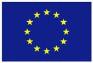 ContentExecutive SummaryThis Background Paper is a synthesis of the methodological approach adopted by the PRE-LEAP-RE consortium for highlighting and integrating the Research and Innovation agenda along with the Human and Capacity building agenda and related topics, both needed to empower the EU-AU collaboration in the research field related to renewable energies.The rationale from the ecosystem analysisThe analysis carried out aimed at highlighting the gaps, trends and potential opportunities for a renovate EU-AU collaboration in the renewable energy (RE) sector. The analysis has been based on information provided by PRE-LEAP-RE consortium members and relevant international literature or existing studies having undertaken a similar synthesis task. As the main output an Initiatives & Network Matrix was built with 89 selected initiatives respecting given criteria.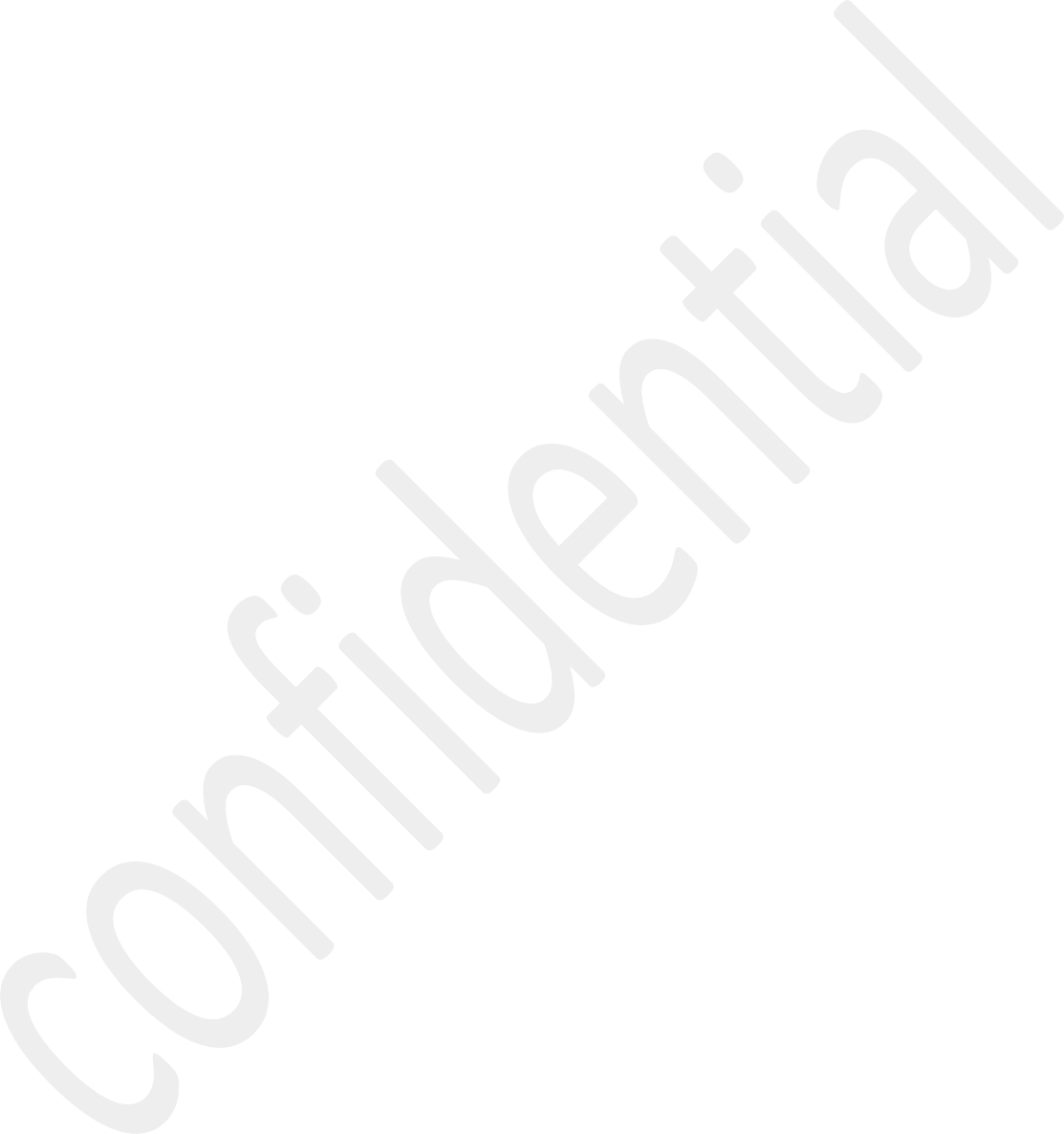 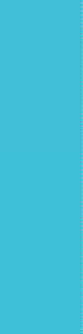 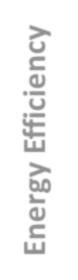 Technological Developmentin the Energy Supply ChainResource Assessment(solar, wind, hydro…)Conversion Technologies(PV, Solar thermal,  Wind turbine..)Energy Scenarios and PolicyEnergy ModellingFig. 1: Schematic representation of the PRE-LEAP-RE multidisciplinary framework for an R&I agenda.The ecosystem analysis highlights that REs are of vital importance in tackling the global challenge posed by climate change and in providing reliable energy access to millions of people worldwide. Key recommendations for research and innovation in the field are summarised below and schematically represented in Fig. 1:Technological development needs to be deepened at all points along the energy supply chain, including conversion technologies and end use devices. Resource assessment is still crucial for some sources while distribution is an important area for research and innovation when dealing with integration of renewables via smart hybrid mini grid, either in their off‐ grid configuration, or when considering their long‐term integration within the national grid. This is one of the most attractive areas of research where leapfrogging can be done by leveraging innovation with the digital revolution that is currently taking place in Africa and allowing integration of sources and additional storage opportunities.Technological development cannot stand alone. A comprehensive methodological approach is needed, able to address the different phases of the energy supply chain by taking into account societal needs, market evaluation, business models for long‐term sustainability, and solution deployment as well as the long-term impact on society. As underlined by the roadmap of the AU-EU High Level Policy Dialogue (HLPD) on climate change and sustainable energies (CCSE) for R&I in the renewable sector, such an approach is essential for guaranteeing the long‐term social, economic and environmental sustainability of technology.Renewed attention to energy scenarios and policy is vital for understanding the contexts in which technologies and energy solutions will be developed, helping to minimize unforeseeable consequences. There is a clear need for supporting further research and capacity building on energy scenario analysis, including modelling approaches and tools that support policy and decision makers to build a long‐term plan at country and regional level.Such a multidisciplinary approach encourages the development of scenarios that are appropriate to local contexts and can be further utilised to support policy makers. Moreover, while not reported in Fig.1, this approach requires the development of capacity building activities to increase local empowerment and ownership. Hence the choice of including Human and Institutional Capacity Building activities across all Multi-Annual Roadmaps.Research and Innovation Agendas and impact pathways – the Multi-Annual Roadmaps  The multidisciplinary framework for R&I agenda derived from the ecosystem analysis, brought together with suggestions from the European Commission (EC), led to a preliminary list of 13 multi- annual roadmaps (MAR), representing the main topics related to REs development. After a stakeholder consultation exercise those 13 were reduced and merged into 6 multi-annual  roadmaps (see Fig.2), described in term of societal challenges, research scope (aligned with Fig.1) and expected output, outcome and impact.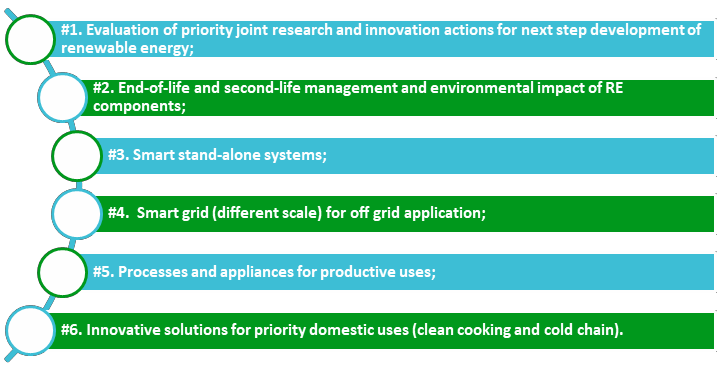 Fig.2: The Multi-Annual RoadmapsHuman and Institutional Capacity Building Agenda - the Holistic PRE-LEAP-RE approachAs the Research and Innovation Agenda, this multidisciplinary framework for a Human and Institutional Capacity Building Agenda also derives from PRE-LEAP-RE’s WP1 Ecosystem Analysis. As such, capacity building in LEAP-RE is conceived across the main axes identified in the aforementioned analysis: technological development, methodological approach, and energy scenarios and policy analysis. Additionally, since capacity building is a complex notion that involves individual and organisational learning, which builds social capital and trust, develops knowledge, skills and attitudes and creates an organisational culture, the methodological approach to capacity building suggested here is based on 3 different levels: Individual, Institutional and System level. This holistic vision comprehensive of the 3 axes and of 3 three levels is integrated within the Multi- Annual Roadmaps.Fig.3: Methodological approach to capacity buildingRecommendations for the PRE-LEAP-RE AgendasAs a result of the review and analysis of the existing landscape of cooperation and activities in the field of Renewable Energies, a set of suggestions were developed for research and capacity building needs in the area of technological development, methodological approaches, and energy scenarios analysis. These suggestions, below detailed, served as the basis for the development of the R&I agenda as explained in Fig.1.Technology DevelopmentResearch on technology development for energy systems based on renewable energy can be confirmed, as highlighted in the High Level Policy Dialogue (HLPD) Roadmap on CCSE (Climate Change and Sustainable Energy) and in the ECORYS, as one of the solutions to support Africa in the energy transition that is needed to promote leapfrogging, cost-effective, locally adaptive and sustainable energy systems. In this framework, drivers and barriers are still present for different renewable energy technologies development in Africa and requires further research. By matching the recommendations coming from the HLPD Roadmap on CCSE with the results of the PRE-LEAP- RE review, some key elements emerge and may represent the seed of the PRE-LEAP-RE Roadmap. Solar Photovoltaics Energy and Solar Thermal Heat research is confirmed to be pivotal. Attention should be paid to lifetime, behaviour and adaptation of solar panels in extreme conditions and related maintenance and energy storage systems. Furthermore, photovoltaic systems for agriculture, mining operations, environmental applications, solar heating & cooling, and concentrated solar power should be taken into consideration for research purposes. Indeed, the majority of the initiatives within the PRE-LEAP-RE review are solar energy-based for its potential as source for electricity and thermal heat.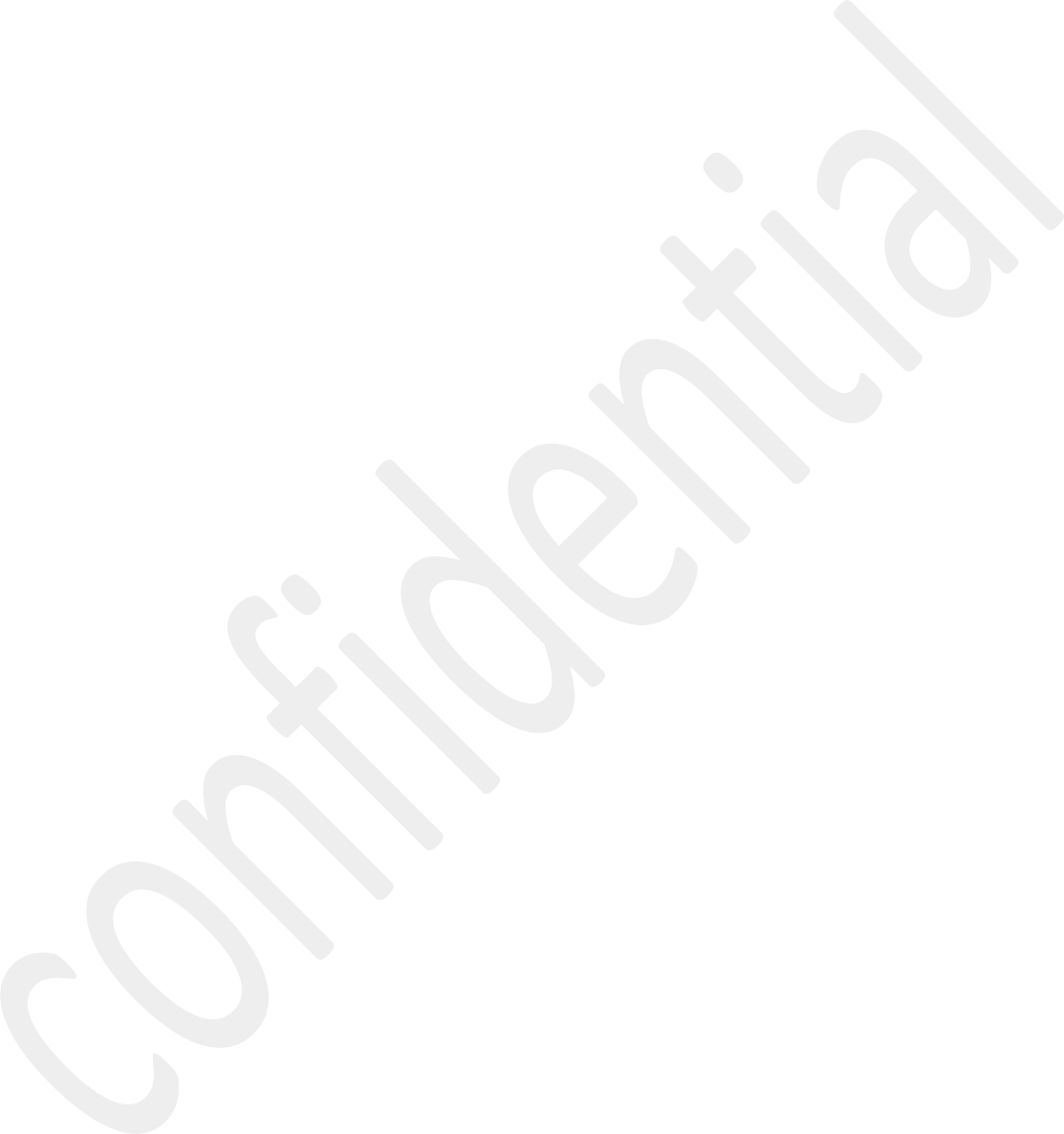 This is confirmed by the fact that 50% of the initiatives collected in the matrix were reported to have focused on solar technologies for electricity generation (i.e. PV technology). The growing interest in some areas on solar thermal is recent. This predominance, despite the relatively higher cost of PV compared to the other alternatives, is mainly linked to the global diffusion in the continent of solar radiation, which makes it a reliable source of energy.Wind Power Research is also recognized as crucial, with 25% of the initiatives mapped in the present study including wind power. Particular attention should be paid on the development of decentralised generation and stand-alone systems, including energy storage. Furthermore, additional research needs to be carried out in fields that go beyond the technological aspects, as will be better addressed in the next paragraph.Hydro Power is the cheapest resource that may be used for power production, despite the competition over water and the transboundary problems in managing the water basin, which has led to privileging small-hydro power run of river solutions rather than big dams. Despite this, less than 20% of the initiatives are devoted to hydro power, the HLPD Roadmap on CCSE and ECORYS study, as well as the Agenda 2063 of the Africa Union, confirm that this is a space where research and innovation should keep on working in terms of choice of technologies and configurations which need to be adapted to local conditions.Geothermal energy is characterised by large-scale activities, which make the implementation complex and dependant on local policy and governmental actions and funds. In terms of research, the many issues related to geothermal exploitation are a fruitful area for future cooperation, and particularly exploring the environmental implication in areas with existing potential for geothermal activities. Some attention should also be given to geothermal cooling and heating with special reference to food and beverage.Bioenergy is used both for power or thermal generation, in the case of big size power plants, and also for domestic needs, such as for cooking. Both aspects need to be deepened in terms of research and innovation: mainly on the sustainability of the supply chain and adaptation to local context through the introduction of new fuels from urban solid waste, agri-food processes and combustion chamber design, improved cookstoves and other alternatives to traditional and unhealthy domestic cooking systems. Attention must always be paid to the competition between bioenergy and food needs when dealing within the sector.Few initiatives are dedicated to marine energy where research is still needed at the level of Resource Assessment, site localization and exploitation.Looking at technology development within the energy supply chain, from the perspective of single source renewable energy systems, it also becomes evident that efforts need to be mostly focused on Conversion Technologies and End Use Devices.Resource Assessment is still crucial for marine energy and for a full assessment of the mini-hydro potential.Distribution is an important area for research and innovation when dealing with integration of renewables via smart hybrid mini grid, either in their off-grid configuration or when considering their long-term integration within the national grid. This is one of the most attractive areas of research where leapfrogging can be done by leveraging innovation with the digital revolution that is currently taking place in the continent.Indeed, from the PRE-LEAP-RE review, an emerging interest in resource integration is envisaged in line with the HLPD Roadmap on CCSE and other grey literature from reference institutions. Roughly 15% of the projects are dealing with “All Renewables” thus it is clear that more research efforts should be placed on the effective integration of different sources in a way that could lead to overall grid stability, cost saving, technological advantages (reduce use and better life time for batteries), and non-technological opportunities (like local job creation and better exploitation of resources).There is an urgent need for more R&I for storage systems and alternative solutions to traditional backup diesel generators (like CSP/biomass hybrids with high temperature thermal storage, stationary fuel cell etc.), as evidenced by the discovery that more than 95% of the projects involving “All Renewables” are indeed testing distribution systems (the remaining being associated to stand alone devices): half in mini-grids and half in grid-connected configurations, as reported in Fig.2.From the HLPD Roadmap on CCSE, it is clear that renewable energy and technological development need to go side-by-side with energy efficiency as a cost-effective strategy for the energy transition that is needed to promote prosperity in Africa.As stated by the AEEP: “enhancing energy efficiency in Africa plays a crucial role and induces high impact opportunities, providing the same economic services with a reduced consumption of primary energy, or more services with the same consumption of primary energy. Indeed, the International Energy Agency (IEA) recognizes the twofold role of energy efficiency: first, it is a key to ensure a safe, reliable, affordable and sustainable energy system for the future; secondly, it can be seen as one type energy resource that every country possesses in abundance, and it is the fastest and probably least cost way of addressing energy security, environmental and economic challenges…”Nevertheless, less than 10% of the initiatives analysed involve, partially or fully, energy efficiency with an equal distribution between Demand Side Efficiency and Supply Side Efficiency. This reduced attention is a recognised gap that needs to be further supported in any future Roadmap, as also concluded by the AEEP report on Energy Efficiency in AfricaTechnology development with specific reference to integration of different sources for off-grid or on-grid solutions, heat applications (process heat, cooling etc.) as well as energy efficiency are  areas where capacity building and local empowerment need to be designed in order to create the enabling environment to promote more long term and equitable native innovation.Methodological ApproachBesides the well-recognized importance of technological aspects described above, another crucial aspect is related to the methodological approach that needs to be investigated in research and innovation projects. The approach widens from the evaluation for the needs, that are at the base of any load curve creation, to the analysis of the expected impact. Indeed, technology development and design need to be completed by a more comprehensive design, which includes society, market evaluation, business models for long-term sustainability as well as impact on development. This approach is strongly needed to guarantee the long-term social, economic and environmental sustainability of the technologies developed in research and innovation projects as well underlined by the HLPD Roadmap on CCSE for R&I in the renewable sector.The need for more research and innovation with the frame of comprehensive energy solutions planning is also evidenced in the ECORYS study, where economic, social and environmental impacts of RET uptake is analysed concluding that renewable energy in itself is not necessarily positive or negative for the economy, society and environment of the specific context, but it depends on how the energy technology is designed, built, operated, financed and maintained (e.g. thorough project preparation, solid business models, engagement of local expertise and population, etc.). The study also shows evidence of a current gap in the impact assessment work related to RE technology deployment.The aspects highlighted in the HLPD Roadmap on CCSE and ECORYS studies are confirmed by the PRE-LEAP-RE review. The gap evidenced by ECORYS is confirmed by the number of projects where a methodological approach beyond technological development is not applied at all (approx. 20% of the projects). On the other hand, it can be positively observed that when the project goes beyond the technological development, it includes almost all the steps that are relevant for the Comprehensive Energy Solutions Planning. This can be therefore formalised with further dedicated methodological research confirming the importance given to the inclusion of non-pure technological aspects in the analysis and application of the energy systems to ensure their long- term sustainability in both research and innovation projects.It is also evident, as underlined by ESAMP in the special feature report of the Sustainable Energy Annual Report (2017), that multidisciplinary and holistic capacity building is strongly needed for promoting innovation with the frame of the Comprehensive Energy Solution Planning: cross fertilisation among disciplines and competences may increase the chance of breakthrough innovation even along non-technological pathways.Energy Scenarios and Policy AnalysisThe Technological Development and Methodological Approach described above must be included in a more general framework directly related to the capacity of understanding and designing energy scenarios at the local, country, and global levels. Middle and long-term sustainability of energy scenarios, as well as the assessment of the needs and potential resources at country or regional levels is also needed to be able to understand the potential implication of technology or energy solutions with the local boundary conditions (economic, environmental and even cultural).There is a strong need for supporting further research and capacity building on Energy Scenario Analysis, which include all modelling approaches and tools aimed to support policy and decision makers to build a long-term plan for energy systems development at the country level.Specifically, the HLPD Roadmap on CCSE indicates the development of models and tools in order to achieve a systemic view on energy demand, energy access, energy security and sustainability is one of the five main action fields. This is also confirmed by the fact that the United Nation (UN) system and the International Energy Agency (IEA) are approaching and promoting a new programme for research and capacity building on energy scenario and modelling as a fundamental element at the country level to set up technological roadmap and energy solutions trends.The importance of this aspect, even if well-recognized in the main objectives of most of the Mapping Report and High Level Initiatives analysed in the present PRE-LEAP-RE review, is not converted into specific studies and analysis. The aspect is present as the main activities in a very limited number of analysed Initiatives (less than 8% of the total) evidencing a potential gap in the present Research & Innovation Initiatives, thus giving some space for further research cooperation between AU-EU.Multi-annual RoadmapsThe multi-annual roadmaps of Research and Innovation are briefly described in the following section and further details can be provided on request. The holistic approach to human and Institutional Capacity Building is also introduced as a cross cutting added value shared by all the Roadmaps.Capacity building in LEAP-RE: a holistic approach addressing the identified gaps throughgeneration of competence and capacity in a multilevel system.As the PRE-LEAP-RE ecosystem analysis shows, capacity building activities should be linked to research performing actions across the three main axes identified: technological development, methodological approach, and energy scenarios and policy analysis. Hence in each of the six Multi- Annual-Roadmaps, the design of the capacity building activities should be made across three axes:Concerning technological development for any kind of RE technology, capacity building and local empowerment activities need to contribute to generate the enabling environment that allows technology to be impactful for long-term local innovation.In the area of methodological approach, capacity building shall put an emphasis on fostering a shared culture among stakeholders of the Comprehensive Energy Solution Planning approach (technology but also how it is designed, built, operated, financed and maintained) to increase the chances of impactful innovation and societal change. Indeed, the ecosystem analysis showed, almost 20% of technology research does not include an analysis of the societal needs, the technological solution’s market potential, the design of a business model for its long-term sustainability, or the formulation of its expected impact.Concerning energy scenarios and policy analysis, capacity across is required in order to build robust energy scenarios and modelling as well as policy analysis for understanding the potential implications of energy solutions against local economic, environmental, cultural and other boundary conditions.Therefore, to improve the chances for renewable energy innovative solutions to be impactful and sustainable, and generate development within local, national and regional African communities PRE-LAP-RE will work on 1) empowering local understanding, engagement and ownership of technologies in all stakeholders; 2) supporting a skilful and knowledgeable community that understands technology but also knows how to operate it and maintain it on the long term, and 3) fostering the capacity to understand and manage a variety of short, middle and long-term energy scenarios as well as to formulate adequate policy.This is why PRE-LEAP-RE proposes (also in line with the academic literature on the subject) to work in a threefold systemic approach in which capacity building activities address 3 levels (Fig. 3):Capacity building at individual level: the overall aim in this level is to provide researchers with the knowledge and skills to lead the design, delivery, and dissemination of high-quality research. In LEAP-RE, capacity building initiatives for researchers shall include the provision of the required technical competences related to technology research and development, as well as the cross- cutting skills required to foster local knowledge among, and engagement from, the local environment, including community empowerment. Also, it should aim at equipping researchers to engage continuous dialogue with public sector stakeholders to understand needs and provide modelling tools for decision-making. Likewise, researchers shall be engaged in capacity building activities related to the application of the Comprehensive Energy Solution Planning  methodological approach. Finally, researchers shall receive specific training on entrepreneurship and innovation so they understand better the market and societal conditions in which their solutions are developed, as well as the chances for these solutions to be uptaken by the market.Capacity building at institutional level: the main goal is improving organisational structures, processes, resources, management and governance issues of research organisations. In the context of LEAP-RE, we aim at planning capacity building activities for research organisations so they increase their ability to develop a long-term vision deeply rooted in society in order to facilitate technology acceptance and therefore impact. By doing so, research organisations increase their role as contributors to local, national and regional cohesion and development, a factor that also reinforces their chances to persist in the long term. Likewise, related to the methodological approach, capacity building at the institutional level should be also oriented at increasing the capacity of the research organisation’s own staff for designing, building, operating, using, supporting and managing research infrastructure, as well as the technologies entering the market. Finally, capacity building activities for research organisations shall aim at increase and improve their dialogue with 1) policy-makers, to coordinate and support their, as well as theinstitution’s own, long-term ambitions, and 2) the industrial sector, to foster innovation and an innovation ecosystem, as well as to improve the research organisations own innovation culture and market drive. Finally, research organisations should increase their ability to attract new researchers, including international, new funding opportunities, and to participate in international networks.Capacity building at system level: it is designed to improve national and regional innovation environments. The emphasis here is to provide knowledge and tools for developing coherent policies, strategies and effective coordination across sectors and among governmental, non- governmental and international actors, as well as at local, national, regional and international level. It shall include strategic planning and priority setting through the energy scenario and modelling tools provided by the research activities.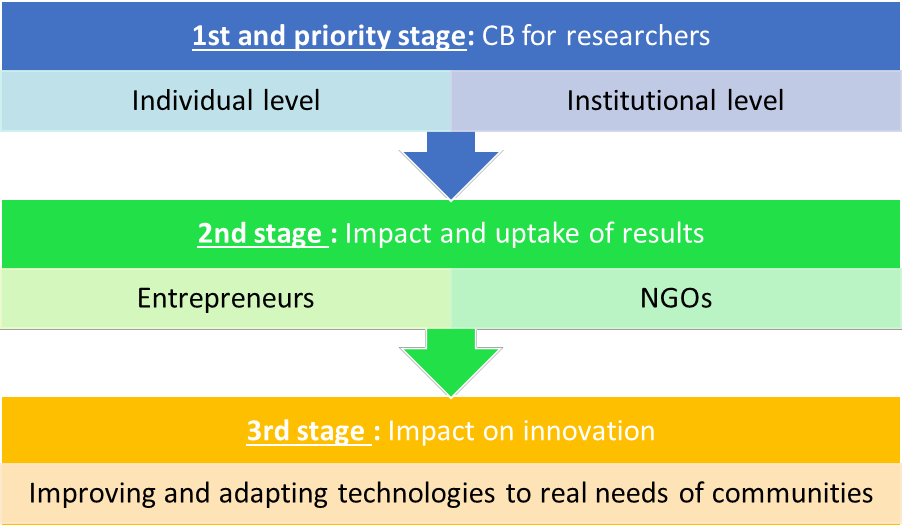 LEAP RE priorisation and potential for capitalisation with other initiativesThough an ideal scenario would require acting on each of the three levels described in Fig. 3, after the stakeholder consultations, and given the time and budget constrains in the upcoming RIA, the consortium opted for undertaking a prioritisation exercise.A further consultation with the European Commission advised to keep the main focus on the capacity to perform research and therefore, as a result, the capacity building program proposed by the PRE-LEAP-RE consortium has a focus on the two first levels: the capacity building for  researchers (individual level) and for research organizations (institutional level).However, to  achieve the ambitious goal of improving and adapting renewable energy technology solutions to  the real needs of communities, capacity building for other actors at System level should be considered in the LEAP-RE approach in the near future. In fact, it is expected that entrepreneurs, NGOs and local community representatives (System level) will valorise the results produced by research (second stage) and build capacity when interacting with researchers and research organisations. In the opposite direction, entrepreneurial capacities will be most likely needed by researchers to translate the real needs expressed by communities into innovative products; they can build capacity on those by interacting with industry and entrepreneurs in the System level. Hence, providing an operational framework in which all three levels (researchers, research institutions and the system) interact bidirectionally within the two stages should ensure an improvement of the solutions developed and deployed to the real needs of communities (third stage). . Additionally, LEAP RE will also, where necessary, build on existing capacity-building actions already undertaken by the African Union and European Union partners in the field of renewable energies.Finally, given the long-term vision of the LEAP RE project, this step should also explore the possibility of actions whose ultimate goal is to establish a Master’s program that may be jointly offered by AU and EU-based universities.Fig 4: Perspective process for CB agenda implementation in LEAP RE and beyond# 1: Mapping joint research and innovation actions for next-step development of RESSpecific ChallengesEnergy is a key driver of national development and energy access is crucial to the delivery of fundamental services such as healthcare and education. African countries need energy to improve quality of life and transition to higher income countries. Within the energy transition , African countries need to adopt low carbon energy sources. This is nowadays possible since the continent has a lot of renewable energy potential which can serve different development needs. This transition will also require research and innovation actions to support the rethinking of energy infrastructure, energy access and energy uses, taking into consideration different political, cultural and social contexts on the continent. Recent deployments of renewable energy systems (RES) in Africa have been achieved using pre‐existing technologies built for centralized and grid connected systems in high income countries. Most renewable energy systems are suitable for this context but can also be used in decentralized and off grid contexts. Therefore, there is need to optimize existing solutions and support innovation of solutions specifically designed for RES deployment in Africa.This Mapping exercise will be maintained by the consortium as a common data base of incoming open and close actions from which lesson and direction can be taken for driving R&I for RES. Therefore, this roadmap proposes to keep up the stage of the Africa-Europe collaboration in research and innovation to develop new solutions and adapt existing solutions to local context. Scientific and grey literature will be continuously investigate to update the mapping. Next step development of RES in Africa will be defined by LEAP-RE aligned with the scientific and international community. It will provide a detailed map of updated research and innovation initiatives in Europe and Africa by technology and application with the aim of assisting the RE industry to prioritize and contextualize target areas of RES deployment. This mapping will grow up on the PRE-LEPA-RE meta-analysis of existing initiatives and will go beyond those confines. The PRE-LEAP-RE meta-analysis suggests that the mapping exercise would be drawn in line with the following criteria alongside the desirable outputs, outcomes and impacts: (i) compliance with national policies for RE development; (ii) compliance with the needs of local population is essential; (iii) focus on efficiency and reliability; (iv) compliance with low carbon and a replacement of conventional energy solutions; and (v) focus on achieving universal access for all in the short term.Expected outputs, outcomes and impacts of the MAR 1:# 2: End‐of‐life and second‐life management and environmental impact of RE componentsSpecific ChallengesEnd‐of‐life (EoL) components (batteries from electric cars, solar panels from large PV plants, etc.) used in renewable energy (RE) production or storage present a new environmental challenge, but also an unprecedented opportunity to create value and pursue new economic avenues. More energy systems will get decommissioned at the end of life, or when out of specification (OoS) for their initial purpose as RE technology is mainstreamed. To contextualize this, the volume of decommissioned solar PV panels will increase as the global solar PV market increases thus large amounts of EoL PV components are anticipated. The International Renewable Energy Agency (IRENA) estimates that there will be a surge in solar panel disposal in the early 2030s, and that by 2050, there will be 60 to 78 million cumulative tons  of photovoltaic panel waste globally. The rise of electric vehicles and the increase in adoption of storage systems will also lead to a large amount of EoL/OoS batteries.There will also be a yearly increase in decommissioned wind turbine blades. In some cases, these components may still have enough performances to be used in ‘second life’ applications. At the same time, new energy paradigms are emerging in both Africa and Europe where ‘second life’ components could be an appropriate solution applications, for example the substitution of lead‐acid batteries by second‐life Li‐ion batteries.In this regard, RE EoL/OoS components and their supply chains require research, development, innovation and capacity support. Materials that enable RE should be recycled or reused to prevent a scenario where the envisaged clean energy future becomes anything but clean. In Africa, off‐grid solar products are revolutionizing the quality of life. Current EoL component volumes from this sector are small in proportion to the quantity and environmental impact of the total e‐waste stream. However, due to a rapid sector growth, there is a need to develop the end‐of‐life management of off‐grid solar products without delay. In Africa, and in most developing countries, collection of EoL components is done very effectively by informal collectors who purchase the components from consumers. Informal collectors then re‐sell components to other informal sector players such as local repair shops. Informal sector EoL component streams do not usually incur the costs associated with proper treatment and disposal of hazardous e‐waste due to their use of rudimentary methods. These rudimentary methods however tend to be unsafe and environmentally unfriendly. There is need to regularize this sector, ensuring that the informal collection and re-purposing of EoL RE components becomes part of formal, regulated systems.Capacity Building FocusExpected outputs, outcomes and impacts of the MAR 2:The research and capacity building activities within this multi-annual roadmap will allow:OutputMap of the EoL/OoS component value chain, identification of key stakeholders & business modelsCreation of categories of components found in EoL/OoS components and proposed safe methods of handlingDevelopment of comprehensive models and standard operating procedures for EoL/OoS component managementProposal of methods for EoL/OoS component recycling which address local environmental impact through effective management;Identification of second life components with a benefit for African countries: lower cost; higher reliability, less environmental impactDissemination of acquired knowledge, among the African and European community to extend support for sustainable EoL/OoS component managementOutcomePromotion of environmental and ecological sustainability of renewable energy systems;Increase in innovation around the use and reuse of EoL/OoS components before disposalIncreased awareness among researchers on the importance of accounting for EoL/OoS components in RE research work.ImpactCreation of jobs through use and reuse of EoL/OoS components management e.g. creation of jobs through repair of systems and proper collection of EoL/OoS componentsCreation of policy incentives towards RE production, including handling and disposal at EoL/OoS component stage e.g. financial incentives to encourage manufacturing of easily repairable systemsReduced materials used for new products and thus cost and environmental impact reduction# 3: Smart stand‐alone systemsSpecific Challenges1 Nomads are characterized by moving from one place to another in search of pasture and water, setting up tents and nurturing livestock.Expected outputs, outcomes and impacts of the MAR 3:# 4: Smart grid (different scale) for off grid applicationSpecific ChallengesExpected outputs, outcomes and impacts of the MAR 4:# 5: Processes and appliances for productive usesSpecific ChallengesAccording to a 2017 State of Food and Agriculture report by the UN’s Food and Agriculture Organisation, the key to achieving the Sustainable Development Goals in Africa is transforming rural communities and promoting agriculture. This is because approximately 60% of Africans derive their income from agriculture and agricultural processes. It is therefore important to prioritize boosting small‐scale farmers’ productivity and incomes in the agricultural production stage and creating off‐farm employment in expanding segments of the food supply and value chains.Food supply and value chains segments involve processes such as harvesting, drying, cooling, transportation and retail. These processes require variations of cold chain technologies, and electrical power. The demand is met differently by different industries and countries in Africa. An example of such is industries where thermal power demand is met through biomass while cold chain energy needs are met through grid supply supplemented by diesel generators in cases of blackouts.Technologies like combined heat and power systems (cogeneration) can help improve fuel use efficiency while improving pollution control. In order to transform rural communities, access to lighting systems alone is not enough for economic empowerment.To do this, it is important to support technological innovations and solutions such as productive use (PRODUSE) appliances in agriculture as a way of improving rural livelihoods. These appliances can be used to increase productivity and/or efficiency in agriculture and other Income Generating Activities (IGAs), such as rural industrial processes, and to improve healthcare systems delivery. PRODUSE appliances are relatively new to bottom of the pyramid markets, which are mostly found in rural communities, since system costs are as sensitive as the need for the appliances.The uptake and utilization of emerging RE can easily be slowed or curtailed by quality assurance concerns, energy efficiency gaps, lack of consumer financing and policy interventions. To avoid this, the following challenges should be addressed: the cost of energy should be low for bottom of the pyramid consumers; the power provided should be reliable to prevent loss of trust in technology; technologies used should account for cultural interactions; utilised appliances should be of good quality; system operation and maintenance capacity should exist locally.Capacity Building FocusExpected outputs, outcomes and impacts of the MAR 5:The research and capacity building activities within this multi-annual roadmap will allow:OutputCategories of IGAs performed by off grid communities, existing PRODUSE appliances supporting these IGAs and IGA categories and existing gaps that RE PRODUSE appliances can fillExisting PRODUSE appliances in small and large scale agriculture (livestock, fisheries and farming) and proposed RE appliances that can be improved or developedCold chain and thermal PRODUSE appliances in different sectors such as healthcare and agriculturePRODUSE appliances used by industries, alternative appliances that can be used and energy efficiency measures that can be taken to improve the energy consumption of existing onesPRODUSE appliances available to on-grid consumers vs off grid consumers to assist with assessment of levels of service expected from RE PRODUSE appliances by off grid consumersExisting business models used to sell PRODUSE appliances and quality issues related to PRODUSE appliances in on grid and off grid marketsOutcomeUnderstanding of opportunities for PRODUSE appliances to address IGA related challenges by researchersReduction of post‐harvest losses especially in the agricultural sectorAdoption of energy efficiency measures by industriesImproved partnerships and joint research opportunties between European and African researchersImpactIncrease in productivity of the informal sector such rural industriesImproved socio‐economic development of off‐grid communities due to support of their IGAsCreation of jobs and improved energy access through support of IGAs in off grid communitiesReduced GHGs, local pollution and deforestation due to improvement in energy efficiency in industries# 6: Innovative solutions for priority domestic uses (clean cooking and cold chain)Specific ChallengesToday, there are about 2.7 billion people – one third of the world’s population - who still have no access to clean cooking mechanism. Fifty percent of these people are living in developing countries. In Africa alone, 700 million people lack access to clean cooking. Currently, traditional devices used are typically fuelled with firewood, or with charcoal, and have very low efficiency.The utilization of traditional biomass poses numerous environmental challenges:Traditional biomass utilization is a recognized contributor to deforestation & land degradation;Biomass burning in traditional cook-stoves has been found to be responsible for about 20% of global black carbon emissions;Indoor cooking with traditional devices causes respiratory illness, which contribute to thepremature death of millions of people from associated diseases.In addition, the utilization of traditional biomass also poses social challenges, including:The time spent by women and children in gathering fuel;Absenteeism from school caused by Illness due to respiratory infections, common in some countries of sub‐Saharan Africa.Actions necessary to overcome the challenges associated with the use of traditional cooking systems represent technological challenges and can be divided into two categories:Improving the design of existing stoves, or developing new, more efficient designs;Increasing the opportunities for fuel switching.Complementary to clean cooking is food and drug preservation, a second common issue at domestic and community level in Africa. In sub‐Saharan Africa nearly 40% of food perishes before it reaches the consumer, while the lack of effective refrigeration limits the possibilities for vaccine distribution in rural, and in remote areas. Here the cold chain can play a crucial role in reducing food waste, improving public health, and enabling African communities, especially in rural areas, to participate in national and international trade as producers and consumers. The technological challenges are mainly based on the energy vector, with the use of heat in place of electricity to generate low temperatures in domestic and community systems, or the use of static and compact technologies with higher reliability compared to traditional systems, and the coupling of refrigeration units with off‐grid electric power systems. The development of movable autonomous systems is another important element. Finally the need for compact and fully reliable systems that avoid breaking the cold chain for medicine, and for food preservation with reasonable costs represents a significant socio‐economic challenge.Capacity Building FocusExpected outputs, outcomes and impacts of the MAR 6:The research and capacity building activities within this multi-annual roadmap will allow:OutputsInnovative cooking device design;New and appropriate modern cooking systems;Local and low‐cost materials used for stove construction;Technical improvements in fuel processing or fuel production technologies, and the technical and managerial capacities related to these improved processes and production technologies;Improvements to existing technologies, and new technologies for cold chains, including refrigeration units based on solar or biomass resources, as well as long-term sustainability and management capacities.OutcomesResearchers provided with capabilities for lab and field testing of cooking stoves;Use of modern fuels promoted and its required skills;Sustainable fuel supply chains promoted:Effective and low‐cost food preservation promoted;Efficient air conditioning promoted;Greenhouse gas (GHG) emissions due to lower power consumption from the grid or diesel generators reduced.ImpactsGHGs, local pollution, land degradation and deforestation reduced;Medicines and vaccines in remote areas better preserved;Social conditions of local stakeholders as well as job creation improved;Drudgery for girls and women reduced and their social power and health conditions (female empowerment) improved;Food and nutrition security strengthened;Individual health, and public healthcare improved.Main BibliographyUnited Nations - The secretary-general’s advisory group on energy and climate change AGECC), “Energy for aSustainable Future - Report and Recommendations.”, New York, 2010.International Bank for Reconstruction and Development / The World Bank, “State of electricity access report.”, 2017.The International Bank for Reconstruction and And Development / The world bank group, “BEYOND CONNECTIONS Energy Access Redefined.”, 2015.Colombo, E., Bologna, S., Masera, D. (2014). Renewable energy for unleashing sustainable development. Springer International Publishing SwitzerlandUnited Nations Environment Programme, “Sustainable Consumption and production for poverty eradication.”, 2012.United Nations Development Programme, “Energizing the Millennium Development Goals: A Guide to Energy’s Role in Reducing Poverty.”, 2005.OECD/IEA, “Africa Energy Outlook - A focus on energy prospects in Sub-Saharan Africa.”, 2014.Sofreco led consortium, “Study on Programme for Infrastructure Development in Africa (PIDA) - Africa Energy Outlook2040.”, 2011.PIDA, “Africa Energy Sector: Outlook 2040.”, 2014.OECD/IEA, “World Energy Outlook special report: Energy Access Outlook: From Poverty to Prosperity.”, 2017.OECD/IEA, “World Energy Outlook”, 2018.International Renewable Energy Agency, “Africa Power Sector: Planning and Prospects for Renewable Energy.”, 2015.European Commission. (2015). Study on Renewable Energy and Research and Innovation Capacity of Sub-Saharan Africa. Luxembourg: Publications Office of the European UnionAEEP. (2016). Mapping of Energy Initiatives and Programs in Africa. Eschborn : David Otieno, Hadley Taylor, Daniel Schroth, Michael Franz .Africa Union Commission, “the Agenda 2063, The Africa We Want” Final edition published in 2015, ISBN: 978-92- 95104-23-5AFRICA-EU ENERGY PARTNERSHIP, Enhancing energy efficiency in Africa, AEEP Energy Efficiency Workstream, Final report, ISBN 9788894122657, 2018Riva F. et al - Electricity access and rural development: Review of complex socio-economic dynamics and causal diagrams for more appropriate energy modelling, Energy for Sustainable Development 43 (2018) 203–223Bertani R. (2016) - Geothermal power generation in the world 2010-2014 update report. Geothermics, 60, 31-43.ICEIDA (2012) - The geothermal exploration project. Sub-project of the geothermal compact in East Africa. Project Document ICE23066-1301, 30 p.IRENA (2013) - L’Afrique et les énergies renouvelables : La voie vers la croissance durable. IRENA document, 34 p.Lund J.W. & Boyd T. (2015) - Direct Utilization of geothermal energy 2015 worldwide review. Proceedings World Geothermal Congress 2015, Melbourne, Australia, 19-25 April 2015, 31 p.Omenda P. (2018) - Geothermal Outlook in East Africa: Perspectives for geothermal development. IGA Presentation.IRENA (2016), Innovation Outlook: Renewable Mini-grids, International Renewable Energy Agency, Abu Dhabi.Trotter P.A., McManus M.C., Maconachie R. (2017). Electricity planning and implementation in sub-Saharan Africa: A systematic review, Renewable and Sustainable Energy Reviews, 74, pp. 1189-1209Moner-Girona M., et al. (2018). Electrification of Sub-Saharan Africa through PV/hybrid mini-grids: Reducing the gap between current business models and on-site experience, Renewable and Sustainable Energy Reviews, 91, pp. 1148- 1161UN Fundation, Microgrids for Rural Electrification: A critical review of best practices based on seven case studiesMandelli S. et al. (2016). Off-grid systems for rural electrification in developing countries: Definitions, classification and a comprehensive literature review, Renewable and Sustainable Energy Reviews, 58, pp. 1621–1646Africa Clean Cooking Energy Solutions Initiative, ESMAP: https://www.esmap.org/node/71157H. Clemens, R. Bailis, A. Nyambane, V. Ndung'u (2018). Africa Biogas Partnership Program: A review of clean cooking implementation through market development in East Africa, Energy for Sustainable Development, 46, pp. 23-31Brown et al. (2017). eCook: What behavioural challenges await this potentially transformative concept? Sustainable Energy Technologies and Assessments 22, pp. 106–115Africa Capacity Report: Building Capacity in Science, Technology and Innovation for Africa’s Transformation, AfricanCapacity Building Foundation (ACBF), 2017 Report;Jones et al. (2007), Research capacity strengthening in Africa: Research capacity strengthening in Africa.Junsong H. (2014), Building research collaboration networks – an interpersonal perspective for research capacity building.Fowler et al. (2009), Building research capacity in education: evidence from recent initiatives in England, Scotland and Wales, International Journal for Researcher Development, 1(2), 173-189.SEAR Special Feature Report - The Power of Human Capital: Multi-Level Capacity Building for Energy Access – ESMAP– WORLD BANK (https://www.esmap.org/node/76458)http://www.euei-pdf.org/en/recp/innovation-and-skills-development/second-africa-eu-renewable-energy-research- innovationLombardi et al. (2019). Enabling combined access to electricity and clean cooking with PV-microgrids: new evidences from a high-resolution model of cooking loads, Energy for Sustainable Development, 49, pp. 78-88.Glossary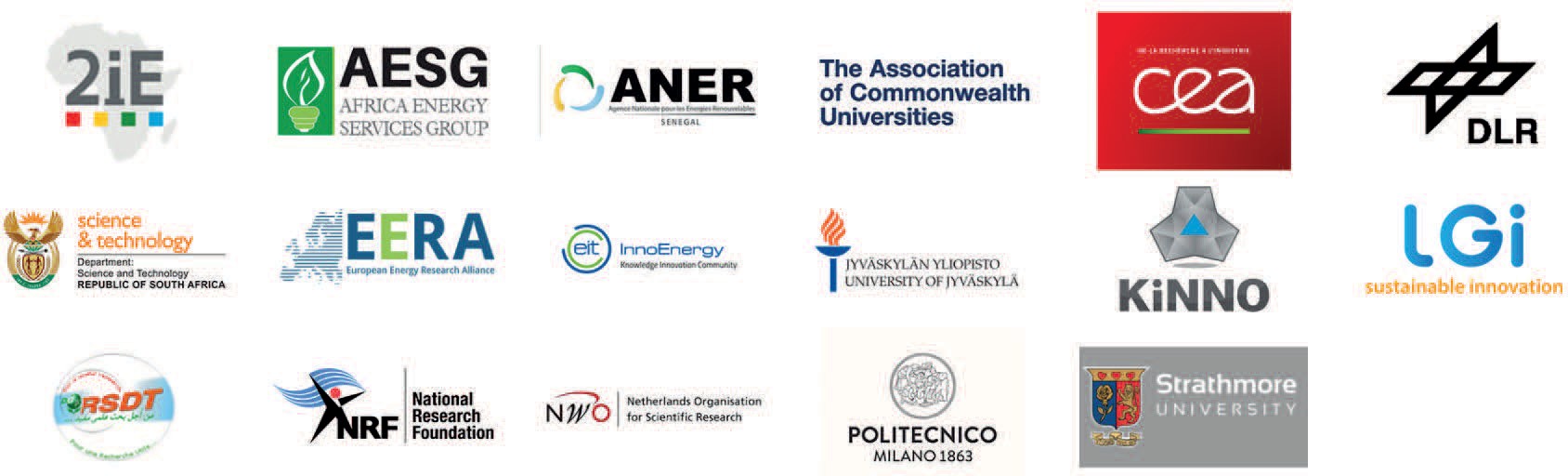 PROJECT PARTNERSThe PRE-LEAP-RE project has received funding from the European Union’s Horizon 2020 Research and Innovation Program under Grant Agreement 815264.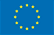 PRE-LEAP-RE © 2019…Distribution and StorageSystems(battery, stand-alone/micro-grid…)End Use Devices(lamp, radio, mobile phone…)DismantlingCapacity Building at the System levelStrategic planning in RE researchLong-term perspective policy developmentStructures for stakeholders coordinationCoordination among local, regional, and international actors and innitiativesLong-term vision developmentfor the ResearchCapacity Building at the Institutional levelInstitutionDialogue with the industrial environmentInteraction with the policy and regulatory contextIncreasing the capacity of the Research Institution own staffPTeacrhtinciipcalticoonminpeintetenrcneastional initiatives / AttractCapacity Building at the Individual levelinternational researchers Cross-cutting capacities:Community/user engagementCommunication with policy to contribute to scenario and modelling toolsEntrepreneurship and innovationComprehensive Energy Solution Planning2iEFondation 2iE Association, Burkina FasoACUAssociation of Commonwealth Universities, UKAESGAfrica Energy Services Group Ltd., RwandaAMGAAnnotated Model Grant AgreementANERAgence Nationale pur les Energies Renouvable, SénégalANMEAgence Tunisienne de la Maitrise de l'Energie; TunisAUAfrican UnionBLEGerman Federal Office for Agriculture and Food | Bundesanstalt für Landwirtschaft und ErnährungCAConsortium AgreementCCSEClimate Change and Sustainable EnergyCEACommissariat à l'énergie atomique et aux énergies alternatives, FranceCoIConfirmation of Interest (of those who sent a letter of support before the GA)CSIRCouncil for Scientific and Industrial Research, South AfricaCSPConcentrated Solar PlantDEDEATEconomic Development, Environmental Affairs and Tourism, South AfricaDLRGerman Aerospace CenterDLR-PTGerman Aerospace Center - Project Management AgencyDoADescription of ActionDoWDescription of WorkDSTDepartment of Science and Technology, South AfricaECCPElectronic Content Collaboration Platform , PRE-LEAP-RE partners onlyEERAEuropean Energy Research AllianceEJPEuropean Joint ProgrammingEoIExpression of InterestEUEuropean UnionFCTFundação para a Ciência e a Tecnologia, PortugalFNSSAFood and Nutrition Security and Sustainable AgricultureGAGrant Agreement; also AMAGAGCGroup of Contributors (Ministries, funding agencies, public and private research institutions and actors from the private sector like e.g.entrepreneurs)HLPDHich Level Policy DialogueIEKIC Innoenergy SE, BelgiumIPRIntellectual Property RightsJYUJyväskylä Yliopisto/University of Jyväskylä, FinlandKINNOKnowledge & Innovation Consultanta Symvouleftiki Monoprosopi Epe, GreeceKMCFKnowledge Management and Communication FrameworkLEAPLong-term Joint EU-AU Research and Innovation PartnershipLEAP-AgriLong-term Joint EU-AU Research and Innovation Partnership on FNSSA (ERA-Net Cofund)LEAP-RELong-term Joint EU-AU Research and Innovation Partnership on RenewableEnergy (RIA)LGILGI Consulting, FranceMESRSMinistry of Higher Education and Scientific Research, AlgeriaMIMission InnovationNRFNational Research Foundation, South AfricaNWONetherlands Organisation for Scientific ResearchOAOpen AccessPAUWESPan-African University of Water and Energy ServicesPIMCProgramme and Innovation Management CyclePOLIMIPolitecnico di Milano, ItalyPRE-LEAP-REPREparing for a Long-term Joint EU-AU Research and Innovation Partnership on Renewable Energy (CSA)RD&DResearch, Development and DemonstrationRERenweable EnergyREAResearch Executive Agency under the power delegated by the ECRESRenewable Energy SourcesSGStakeholder GroupSOMSenior Official MeetingSUStrathmore University, KenyaWASCALWest African Science Service Center on Climate Change and Adapted Land Use